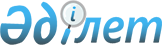 2017-2019 жылдарға арналған Хромтау аудандық бюджетін бекіту туралы
					
			Мерзімі біткен
			
			
		
					Ақтөбе облысы Хромтау аудандық мәслихатының 2016 жылғы 23 желтоқсандағы № 69 шешімі. Ақтөбе облысының Әділет департаментінде 2017 жылғы 10 қаңтарда № 5203 болып тіркелді. 2018 жылдың 1 қаңтарына дейін қолданыста болды
      Ескерту. Шешімнің атауында, бүкіл мәтіні бойынша "Хромтау ауданының 2017-2019 жылдарға арналған бюджетін", "Хромтау ауданының бюджеті", "Хромтау ауданының 2017 жылға арналған бюджеті", "Хромтау ауданының 2018 жылға арналған бюджеті", "Хромтау ауданының 2019 жылға арналған бюджеті" сөздері "2017-2019 жылдарға арналған Хромтау аудандық бюджетін", "Хромтау аудандық бюджеті", "2017 жылға арналған Хромтау аудандық бюджеті", "2018 жылға арналған Хромтау аудандық бюджеті", "2019 жылға арналған Хромтау аудандық бюджеті" сөздерімен ауыстырылды – Ақтөбе облысы Хромтау аудандық мәслихатының 16.11.2017 № 146 (01.01.2017 бастап қолданысқа енгізіледі) шешімімен.
      Қазақстан Республикасының 2001 жылғы 23 қаңтардағы "Қазақстан Республикасындағы жергілікті мемлекеттік басқару және өзін-өзі басқару туралы" Заңының 6 бабына, Қазақстан Республикасының 2008 жылғы 4 желтоқсандағы Бюджеттік Кодексінің 9 бабының 2 тармағына, Қазақстан Республикасының 2016 жылғы 29 қарашадағы "2017-2019 жылдарға арналған республикалық бюджет туралы" Заңына сәйкес, Хромтау аудандық мәслихаты ШЕШІМ ҚАБЫЛДАДЫ:
      1. 2017 - 2019 жылдарға арналған Хромтау аудандық бюджеті 1, 2, 3, 4 қосымшаларға сәйкес, оның ішінде 2017 жылға мына көлемде бекітілсін:
      1) кірістер                                           6 259 302,6 мың теңге;
      оның ішінде:
      салықтық түсімдер бойынша                         4 235 028 мың теңге;
      салықтық емес түсімдер бойынша                   39 709 мың теңге;
      негізгі капиталды сатудан түсетін 
      түсімдер бойынша                                     18 263 мың теңге;
      трансферттер түсімдері бойынша                         1 966 218,9 мың теңге;
      2) шығындар                                          6 269 230,1 мың теңге;
      3) таза бюджеттік кредит беру                         - 131 349 мың теңге;
      оның ішінде:
      бюджеттік кредиттер                               13 614 мың теңге;
      бюджеттік кредиттерді өтеу                         144 963 мың теңге; 
      4) қаржы активтерiмен жасалатын 
      операциялар бойынша сальдо                         0,0 мың теңге; 
      оның ішінде:
      қаржы активтерiн сатып алу                         0,0 мың теңге;
      5) бюджет тапшылығы (профицит)                   122 421,5 мың теңге;
      6) бюджет тапшылығын (профицитті пайдалану) 
      қаржыландыру                                     - 122 421,5 мың теңге.
      Ескерту. 1-тармаққа өзгерістер енгізілді - Ақтөбе облысы Хромтау аудандық мәслихатының 14.03.2017 № 105 (01.01.2017 бастап қолданысқа енгізіледі); 12.07.2017 № 132 (01.01.2017 бастап қолданысқа енгізіледі); 16.11.2017 № 146 (01.01.2017 бастап қолданысқа енгізіледі); 11.12.2017 № 162 (01.01.2017 бастап қолданысқа енгізіледі) шешімдерімен.


      2. 2017 жылға бөлінген салықтардан түскен жалпы соманы бөлу облыстық мәслихаттың 2016 жылғы 12 желтоқсандағы № 72 шешімі бойынша аудандық бюджетке мынадай мөлшерде белгіленсін:
      1) төлем көзінен кірістерге салынатын жеке табыс салығы бойынша 65 пайыз;
      2) әлеуметтік салық бойынша 65 пайыз;
      3) төлем көзінен кірістерге салынатын жеке табыс салығы бойынша, жеке тұлғалардан алынатын жеке табыс салығы бойынша, төлем көзінен салық салынатын шетелдік азаматтар табыстарынан ұсталатын жеке табыс салығы бойынша, төлем көзінен салық салынбайтын шетелдік азаматтар табыстарынан ұсталатын жеке табыс салығы бойынша түсімдер аудан бюджетіне толығымен есептеледі. 
      3. Аудандық бюджеттің кірісіне мыналар есептелетін болып белгіленсін:
      заңды тұлғалар мен жеке кәсіпкерлердің мүлкіне салынатын салық;
      жеке тұлғалардың мүлкіне салынатын салық;
      заңды және жеке тұлғалардың көлік құралдарына салынатын салық;
      бірыңғай жер салығы;
      елді мекендердің жерлеріне жеке тұлғалардан алынатын жер салығы;
      елді мекендердің жерлеріне жеке тұлғалардан алынатын жер салығын қоспағанда, жер салығы;
      Қазақстан Республикасының аумағында өндірілген бензин (авиациялықты қоспағанда) және дизель отыны; 
      табиғи және басқа да ресурстарды пайдаланғаны үшін түсетін түсімдер;
      жер учаскелерін пайдаланғаны үшін төлем;
      кәсіпкерлік және кәсіби қызметті жүзеге асырғаны үшін алынатын алымдар;
      жекелеген қызмет түрлерімен айналысу құқығы үшін алынатын лицензиялық алым;
      жергілікті бюджетке төленетін тіркелгені үшін алым;
      тіркелген салық;
      мемлекеттік баж;
      жергілікті бюджетке төленетін мемлекеттік баж;
      мемлекет меншігіндегі мүлікті жалға беруден түсетін кірістер;
      аудандық маңызы бар қала, ауыл, кент, ауылдық округ әкімдерінің басқаруындағы мемлекеттік мүлікті жалға беруден түсетін кірістерді қоспағанда ауданның (облыстық маңызы бар қаланың) коммуналдық меншігіндегі тұрғын үй қорынан үйлердi жалға беруден түсетін кірістер;
      жергілікті бюджетке түсетін салықтық емес басқа да түсімдер;
      негізгі капиталды сатудан түсетін түсімдер.
      4. Қазақстан Республикасының 2016 жылғы 29 қарашадағы "2017-2019 жылдарға арналған республикалық бюджет туралы" Заңының 7 бабы басшылыққа алынып және ескерілсін: 
      2017 жылдың 1 қаңтарынан бастап:
      1) жалақының ең төменгі мөлшері 24 459 теңге;
      2) Қазақстан Республикасының заңнамасына сәйкес жәрдемақыларды және өзге де әлеуметтік төлемдерді есептеу үшін, сондай-ақ айыппұл санкцияларын, салықтар мен басқа да төлемдерді қолдану үшін айлық есептік көрсеткіш 
      2 269 теңге; 
      3) базалық әлеуметтік төлемдердің мөлшерін есептеу үшін ең төменгі күнкөріс деңгейінің шамасы 24 459 теңге.
      5. 2017 жылға арналған аудандық бюджетке республикалық бюджеттен бөлінетін мақсатты ағымдағы нысаналы трансферттер енгізілгені ескерілсін, оның ішінде:
      әкімшілік мемлекеттік қызметкерлерге еңбек ақының сатысын арттыруға 60 646 мың теңге;
      жаңа модель бойынша еңбек ақысына көшуге жергілікті бюджеттен қаржыландырылатын азаматтық қызметкерлердің және ай сайын ерекше еңбек жағдайы үшін лауазымдық айлықтарына, жергілікті бюджеттен қаржыландырылатын мемлекеттік кәсіпорындардың қызметкерлеріне қосымша ақыға 681 865 мың теңге;
      азаматтық хал ахуал жағдайларын тіркеу бөлімдерінің штат бірліктерін ұстауға 1 087 мың теңге;
      агроөнеркәсіптік кешеннің жергілікті атқару органдарының бөлімшелерін ұстауға 2 754 мың теңге;
      жұмыспен қамту орталығының қызметін қамтамасыз етуге 13 109 мың теңге;
       жергілікті бюджеттен қаржыландырылатын бюджет саласының қызметкерлеріне жұмыс берушілердің өтеміне (медициналық сақтандыру шеңберінде) 9 919 мың теңге;
      аудандық мамандандырылмаған балалар мен жасөспірімдер спорт мектебінің қызметін қамтамасыз етуге 33 232 мың теңге.
      Аталған ағымдағы нысаналы трансферттерді бөлу аудан әкімдігінің қаулысы негізінде айқындалады.
      6. 2017 жылға арналған аудандық бюджетке республикалық бюджеттен ағымдағы нысаналы трансферттер түскені ескерілсін, оның ішінде:
      жалақыны ішінара субсидиялауға 5 563 мың теңге;
      жастар тәжірибесіне 15 316 мың теңге;
      мүгедектердің құқықтарын қамтамасыз ету және өмір сүру сапасын жақсарту жөніндегі іс-шаралар жоспарын іске асыруға (мүгедектерді міндетті гигиеналық құралдармен қамтамасыз етуге) 4 800 мың теңге;
      тізбесін кеңейтуге арналған, техникалық көмекші (орнын толтырушы) құралдарға 2 814 мың теңге;
      тілдік курстар бойынша тағылымдамадан өткен және оқу кезеңінде негізгі қызметкерді ауыстырған мұғалімдерге қосымша төлемге 7 806 мың теңге.
      Аталған ағымдағы нысаналы трансферттерді бөлу аудан әкімдігінің қаулысы негізінде айқындалады.
      7. 2017 жылға арналған аудандық бюджетке облыстық бюджеттен нысаналы ағымды трансферттері түскені ескерілсін, оның ішінде:
      мектепке дейінгі білім беру ұйымдарына мемлекеттік білім беру тапсырысын іске асыруға 221 797 мың теңге; 
      бруцеллез ауруымен ауырған ауылшаруашылық жануарларды (ірі және ұсақ мүйізді қара) санитарлық жоюға жіберілген малдардың ( 50%) өтемін өтеуге 6 000 мың теңге;
      жалпы білім беретін мектептердің кеңжолақты ғаламторға қол жеткізілуін қамтамасыз етуге 5 284 мың теңге;
      жалпы білім беретін мектептерді интерактивтік білім контентіне қосуға 6 230 мың теңге;
      жалпы орта білім беретін мектептердің техникалық инфрақұрылымына 17 856 мың теңге;
      білім саласы бойынша ведомстволық бағыныстағы мемлекеттік мекемелердің және ұйымдардың күрделі шығыстарына 8 287 мың теңге;
      жәрдемдесу үшін халықты жұмыспен қамтуға 13 018 мың теңге;
      көппәтерлі тұрғын үйлерге энергетикалық аудит жүргізуге 5 040 мың теңге;
      елді мекендерді абаттандыру және көгалдандыру 234 614 мың теңге, оның ішінде: Хромтау қаласы аппаратына елді мекендерді абаттандыру және көгалдандыру бағдарламасына 201 617 мың теңге және тұрғын-үй коммуналдық шаруашылығы, жолаушылар көлігі және автомобиль жолдары бөліміне коммуналдық шаруашылықты дамыту бағдарламасына 32 997 мың теңге;
      "Нәтижелі жұмыспен қамтуды және жаппай кәсіпкерлікті дамыту" бағдарламасы шеңберінде, еңбек нарығын дамытуға бағытталған, ағымдағы іс-шараларды іске асыруға 20 806,0 мың теңге;
      Хромтау ауданының Тамды ауылындағы тарататын және кварталішілік газ құбырларын күрделі жөндеуге 50 000,0 мың теңге.
      Аталған нысаналы даму трансферттерін бөлу аудан әкімдігінің қаулысы негізінде айқындалады.
      Ескерту. 7-тармаққа өзгеріс енгізілді - Ақтөбе облысы Хромтау аудандық мәслихатының 14.03.2017 № 105 шешімімен (01.01.2017 бастап қолданысқа енгізіледі).


      8. 2017 жылға арналған аудандық бюджетке республикалық бюджеттен нысаналы даму трансферттері түскені ескерілсін, оның ішінде:
      Хромтау қаласындағы "22 квартал" мөлтек ауданында жаңадан салынып жатқан тұрғын үйді газбен жабдықтау желілерінің құрылысына (2-кезең) 101 373 мың теңге;
      Хромтау ауданының Сарысай ауылының су құбыры желісін қайта жаңғыртуға 176 698 мың теңге;
      Хромтау ауданының Бөгетсай ауылының су құбыры желілерінің құрылысына 383 314 мың теңге.
      Аталған ағымды нысаналы трансферттерін бөлу аудан әкімдігінің қаулысы негізінде айқындалады.
      9. 2017 жылға арналған аудандық бюджетке облыстық бюджеттен нысаналы даму трансферттері түскені ескерілсін, оның ішінде:
      Хромтау қаласындағы жалға берілетін коммуналдық екі қабатты 10 пәтерлік тұрғын үй құрылысына 71 675 мың теңге;
      Хромтау ауданының Аққұдық ауылындағы екі пәтерлі тұрғын үй құрылысына 16 166 мың теңге;
      Хромтау ауданының Ақжар ауылындағы екі пәтерлі тұрғын үй құрылысына 15 758 мың теңге;
      Хромтау қаласындағы "22 квартал" мөлтек ауданында сумен жабдықтау желілері құрылысының жобалық сметалық құжаттамасын дайындауға 20 000 мың теңге;
      Хромтау қаласындағы "22 квартал" мөлтек ауданында кәріз құбыры желілері құрылысының жобалық сметалық құжаттамасын дайындауға 35 000 мың теңге;
      Хромтау қаласындағы "22 квартал" мөлтек ауданында газбен жабдықтау желілері құрылысының жобалық сметалық құжаттамасын дайындауға 45 000 мың теңге;
      Хромтау қаласындағы "22 квартал" мөлтек ауданында электрмен жабдықтау желілері құрылысының жобалық сметалық құжаттамасын дайындауға 20 000 мың теңге;
      Хромтау қаласындағы "22 квартал" мөлтек ауданында 4 пәтерлі тұрғын үйлердің сыртқы инженерлік желілері құрылысының жобалық-сметалық құжаттамасын дайындауға 3 101 мың теңге;
      Хромтау қаласындағы "22 квартал" мөлтек ауданында жаңадан салынып жатқан тұрғын үйлердің газбен жабдықтау желілерінің құрылысына (2-кезең) 10 576 мың теңге;
      Хромтау ауданының Сарысай ауылының су құбыры желісін қайта жаңғыртуға 44 175 мың теңге;
      Хромтау ауданының Бөгетсай ауылының су құбыры желілерінің құрылысына 95 829 мың теңге;
      Хромтау қаласындағы автомобиль жолдарын қайта жаңғыртуға 171 131 мың теңге;
      Хромтау ауданының Қопа ауылының кіре берісіндегі Ойсылқара өзені арқылы өтетін көпір өткелінің құрылысына 22 800 мың теңге;
      Хромтау ауданының Ақжар ауылындағы екі пәтерлі тұрғын үйге сыртқы инженерлік желілерінің құрылысына 3 316,0 мың теңге және Хромтау ауданының Аққұдық ауылындағы екі пәтерлі тұрғын үйге инженерлік желілерінің құрылысына 3 151,0 мың теңге;
      Хромтау қаласындағы "22 квартал" мөлтек ауданында 600 орындық орта мектеп және 100 орындық интернаттың құрылысын салуға жобалық-сметалық құжаттамасын дайындауға 12 000,0 мың теңге;
      Хромтау қаласында "22 квартал" мөлтек ауданында автокөлік жолдарының құрылысына - 228 143 мың теңге;
      елді мекендердің көшелерін жарықтандыруға - 28 646 мың теңге;
      Хромтау ауданының Жазық ауылында жеткізуші және кентішілік газ құбырлары желілерінің құрылысына ˗ 60 000 мың теңге.
      Ескерту. 9-тармаққа өзгеріс енгізілді - Ақтөбе облысы Хромтау аудандық мәслихатының 14.03.2017 № 105 (01.01.2017 бастап қолданысқа енгізіледі); 16.11.2017 № 146 (01.01.2017 бастап қолданысқа енгізіледі) шешімдерімен.


      10. 2017 жылға арналған аудандық бюджетке республикалық бюджеттен кредиттер түскені ескерілсін, оның ішінде:
      мамандарға әлеуметтік көмек көрсету жөніндегі шараларды іске асыруға 13 614 мың теңге.
      11. Аудандық жергілікті атқарушы органының 2017 жылға арналған резерв сомасы 85 860 мың теңге болып бекітілсін.
      12. 2017 жылға арналған аудандық бюджетті атқару процесінде секвестрлеуге жатпайтын аудандық бюджеттік бағдарламалардың тізбесі 2 қосымшаға сәйкес бекітілсін.
      13. Осы шешім 2017 жылғы 1 қаңтардан бастап қолданысқа енгізіледі. 2017 жылға арналған Хромтау аудандық бюджеті
      Ескерту. 1-қосымша жаңа редакцияда - Ақтөбе облысы Хромтау аудандық мәслихатының 11.12.2017 № 162 шешімімен (01.01.2017 бастап қолданысқа енгізіледі). 2017 жылға арналған аудандық бюджетті атқару процесінде секвестрге жатпайтын аудандық бюджеттік бағдарламаларының тізбесі 2018 жылға арналған Хромтау аудандық бюджеті 2019 жылға арналған Хромтау аудандық бюджеті
					© 2012. Қазақстан Республикасы Әділет министрлігінің «Қазақстан Республикасының Заңнама және құқықтық ақпарат институты» ШЖҚ РМК
				
      Хромтау аудандық

Хромтау аудандық

      мәслихатының

мәслихатының

      сессия төрағасы

хатшысы

      Р.Исаев

Д.Молдашев
Аудандық мәслихаттың 2016 жылғы 23 желтоқсандағы № 69 шешіміне № 1 қосымша
Санаты
Санаты
Санаты
Санаты
сомасы 

(мың теңге)
сыныбы
сыныбы
сыныбы
сомасы 

(мың теңге)
ішкі сыныбы
ішкі сыныбы
сомасы 

(мың теңге)
атауы
сомасы 

(мың теңге)
1
2
3
4
5
I. Кірістер
6 259 302,6
1
Салықтық түсiмдер
4 263 228
01
Табыс салығы
1 501 820
2
Жеке табыс салығы
1 501 820
Төлем көзінен салық салынатын табыстардан ұсталатын жеке табыс салығы
1 462 500
Төлем көзінен салық салынбайтын табыстардан ұсталатын жеке табыс салығы
34 920
Төлем көзінен салық салынатын шетелдік азаматтар табыстарынан ұсталатын жеке табыс салығы
4 400
03
Әлеуметтік салық
1 122 750
1
Әлеуметтік салық
1 122 750
Әлеуметтік салық
1 122 750
04
Меншікке салынатын салықтар
1 592 598
1
Мүлікке салынатын салықтар
1 517 554
Заңды тұлғалар мен жеке кәсіпкерлердің мүлкіне салынатын салық
1 517 554
3
Жер салығы
10 080
Елді мекендердің жерлеріне жеке тұлғалардан алынатын жер салығы
80
Елді мекендердің жерлеріне жеке тұлғалардан алынатын жер салығын қоспағанда, жер салығы
10 000
4
Көлік құралдарына салынатын салық
63 664
Заңды тұлғалардан көлік құралдарына салынатын салық
16 664
Жеке тұлғалардың көлік құралдарына салынатын салық
47 000
5
Бірыңғай жер салығы
1 300
Бірыңғай жер салығы
1 300
05
Тауарларға, жұмыстарға және қызметтерге салынатын ішкі салықтар
35 235
2
Акциздер
4 000
Қазақстан Республикасының аумағында өндірілген бензин (авиациялықты қоспағанда) және дизель отыны 
4 000
3
Табиғи және басқа да ресурстарды пайдаланғаны үшін түсетін түсімдер
11 200
Жер учаскелерін пайдаланғаны үшін төлем
11 200
4
Кәсіпкерлік және кәсіби қызметті жүзеге асырғаны үшін алынатын алымдар
19 900
Жекелеген қызмет түрлерімен айналысу құқығы үшін алынатын лицензиялық алым
13 000
Жергілікті бюджетке төленетін тіркелгені үшін алым
6 900
5
Тіркелген салық
135
08
1
Мемлекеттік баж
10 825
Жергілікті бюджетке төленетін мемлекеттік баж
10 825
2
Салықтық емес түсiмдер
12 098,7
01
Мемлекеттік меншіктен түсетін кірістер
9 098,7
5
Мемлекет меншігіндегі мүлікті жалға беруден түсетін кірістер
9 015
Аудандық маңызы бар қала, ауыл, кент, ауылдық округ әкімдерінің басқаруындағы мемлекеттік мүлікті жалға беруден түсетін кірістерді қоспағанда ауданның (облыстық маңызы бар қаланың) коммуналдық меншігіндегі тұрғын үй қорынан үйлердi жалға беруден түсетін кірістер
9 015
7
Мемлекеттік бюджеттен берілген кредиттер бойынша сыйақылар
83,7
Жеке тұлғаларға жергілікті бюджеттен берілген бюджеттік кредиттер бойынша сыйақылар 
83,7
06
Басқа да салықтық емес түсімдер
3 000
 1
Басқа да салықтық емес түсімдер
3 000
Жергілікті бюджетке түсетін салықтық емес басқа да түсімдер
3 000
3
Негізгі капиталды сатудан түсетін түсімдер
17 757
01
Мемлекеттік мекемелерге бекітілген мемлекеттік мүлікті сату
1 027
1
Жергілікті бюджеттен қаржыландырылатын мемлекеттік мекемелерге бекітілген мүлікті сатудан түсетін түсімдер
1 027
Жергілікті бюджеттен қаржыландырылатын мемлекеттік мекемелерге бекітілген мүлікті сатудан түсетін түсімдер
1 027
03
Жерді және материалдық емес активтерді сату
16 730
1
Жерді сату
16 730
Жер учаскелерін сатудан түсетін түсімдер
16 730
4
Трансферттердің түсімдері
1 966 218,9
02
Мемлекеттiк басқарудың жоғары тұрған органдарынан түсетін трансферттер
1 966 218,9
2
Облыстық бюджеттен түсетін трансферттер
1 966 218,9
Ағымдағы нысаналы трансферттер
618 096
Нысаналы даму трансферттері
1 348 122,9
функц. Топ
функц. Топ
функц. Топ
функц. Топ
функц. Топ
сомасы 

(мың теңге)
кіші функция
кіші функция
кіші функция
кіші функция
сомасы 

(мың теңге)
әкімші
әкімші
әкімші
сомасы 

(мың теңге)
бағдарлама
бағдарлама
сомасы 

(мың теңге)
атауы
сомасы 

(мың теңге)
1
2
3
4
5
6
II. Шығындар
6 269 230,1
1
Жалпы сипаттағы мемлекеттiк қызметтер
416 394,4
01
Мемлекеттiк басқарудың жалпы функцияларын орындайтын өкiлдi, атқарушы және басқа органдар
346 500,9
112
Аудан (облыстық маңызы бар қала) мәслихатының аппараты
16 513
001
Аудан (облыстық маңызы бар қала) мәслихатының қызметін қамтамасыз ету жөніндегі қызметтер
16 333
003
Мемлекеттік органның күрделі шығыстары
180
122
Аудан (облыстық маңызы бар қала) әкімінің аппараты
118 788
001
Аудан (облыстық маңызы бар қала) әкімінің қызметін қамтамасыз ету жөніндегі қызметтер
66 361
Аудан (облыстық маңызы бар қала) әкімінің қызметін қамтамасыз ету жөніндегі қызметтер
66 361
003
Мемлекеттік органның күрделі шығыстары
52 427
123
Қаладағы аудан, аудандық маңызы бар қала, кент, ауыл, ауылдық округ әкімінің аппараты
211 199,9
001
Қаладағы аудан, аудандық маңызы бар қала, кент, ауыл, ауылдық округ әкімінің қызметін қамтамасыз ету жөніндегі қызметтер
208 279,9
022
Мемлекеттік органның күрделі шығыстары
2 920
02
Қаржылық қызмет
49 173,5
452
Ауданның (облыстық маңызы бар қаланың) қаржы бөлімі
49 173,5
001
Ауданның (облыстық маңызы бар қаланың) бюджетін орындау және коммуналдық меншігін басқару саласындағы мемлекеттік саясатты іске асыру жөніндегі қызметтер 
18 267
010
Жекешелендіру, коммуналдық меншікті басқару, жекешелендіруден кейінгі қызмет және осыған байланысты дауларды реттеу 
30 906,5
05
Жоспарлау және статистикалық қызмет
10 231
453
Ауданның (облыстық маңызы бар қаланың) экономика және бюджеттік жоспарлау бөлімі
10 231
001
Экономикалық саясатты, мемлекеттік жоспарлау жүйесін қалыптастыру және дамыту саласындағы мемлекеттік саясатты іске асыру жөніндегі қызметтер
10 051
001
Экономикалық саясатты, мемлекеттік жоспарлау жүйесін қалыптастыру және дамыту саласындағы мемлекеттік саясатты іске асыру жөніндегі қызметтер
10 051
004
Мемлекеттік органның күрделі шығыстары
180
09
Жалпы сипаттағы өзге де мемлекеттiк қызметтер
10 489
458
Ауданның (облыстық маңызы бар қаланың) тұрғын үй-коммуналдық шаруашылығы, жолаушылар көлігі және автомобиль жолдары бөлімі
10 489
001
Жергілікті деңгейде тұрғын үй-коммуналдық шаруашылығы, жолаушылар көлігі және автомобиль жолдары саласындағы мемлекеттік саясатты іске асыру жөніндегі қызметтер
10 129
013
Мемлекеттік органның күрделі шығыстары
360
2
Қорғаныс
7 021
01
Әскери мұқтаждар
4 029,6
122
Аудан (облыстық маңызы бар қала) әкімінің аппараты
4 029,6
005
Жалпыға бірдей әскери міндетті атқару шеңберіндегі іс-шаралар
4 029,6
02
Төтенше жағдайлар жөнiндегi жұмыстарды ұйымдастыру
2 991,4
122
Аудан (облыстық маңызы бар қала) әкімінің аппараты
2 991,4
006
Аудан (облыстық маңызы бар қала) ауқымындағы төтенше жағдайлардың алдын алу және оларды жою
1 496,8
007 
Аудандық (қалалық) ауқымдағы дала өрттерінің, сондай-ақ мемлекеттік өртке қарсы қызмет органдары құрылмаған елдi мекендерде өрттердің алдын алу және оларды сөндіру жөніндегі іс-шаралар
1 494,6
4
Бiлiм беру
3 003 622,2
01
Мектепке дейiнгi тәрбие және оқыту
482 811,8
464
Ауданның (облыстық маңызы бар қаланың) білім бөлімі
451 902
009
Мектепке дейінгі тәрбие мен оқыту ұйымдарының қызметін қамтамасыз ету
230 105
040
Мектепке дейінгі білім беру ұйымдарында мемлекеттік білім беру тапсырысын іске асыруға
221 797
466
Ауданның (облыстық маңызы бар қаланың) сәулет, қала құрылысы және құрылыс бөлімі
30 909,8
037
Мектепке дейiнгi тәрбие және оқыту объектілерін салу және реконструкциялау
30 909,8
02
Бастауыш, негізгі орта және жалпы орта білім беру
2 338 506,2
464
Ауданның (облыстық маңызы бар қаланың) білім бөлімі
2 297 867,2
003
Жалпы білім беру
2 230 692,2
006
Балаларға қосымша білім беру 
67 175
465
Ауданның (облыстық маңызы бар қаланың) дене шынықтыру және спорт бөлімі
40 639
017
Балалар мен жасөспірімдерге спорт бойынша қосымша білім беру
40 639
09
Бiлiм беру саласындағы өзге де қызметтер
182 304,2
464
Ауданның (облыстық маңызы бар қаланың) білім бөлімі
182 304,2
001
Жергілікті деңгейде білім беру саласындағы мемлекеттік саясатты іске асыру жөніндегі қызметтер
9 079
004
Ауданның (облыстық маңызы бар қаланың) мемлекеттік білім беру мекемелерінде білім беру жүйесін ақпараттандыру
12 665
005
Ауданның (облыстық маңызы бар қаланың) мемлекеттік білім беру мекемелер үшін оқулықтар мен оқу-әдiстемелiк кешендерді сатып алу және жеткізу
64 813,2
007
Аудандық (қалалалық) ауқымдағы мектеп олимпиадаларын және мектептен тыс іс-шараларды өткiзу
500
015
Жетім баланы (жетім балаларды) және ата-аналарының қамқорынсыз қалған баланы (балаларды) күтіп-ұстауға қамқоршыларға (қорғаншыларға) ай сайынға ақшалай қаражат төлемі
20 000
067
Ведомстволық бағыныстағы мемлекеттік мекемелерінің және ұйымдарының күрделі шығыстары
75 247
6
Әлеуметтiк көмек және әлеуметтiк қамсыздандыру
243 291,8
01
Әлеуметтік қамсыздандыру
11 261
451
Ауданның (облыстық маңызы бар қаланың) жұмыспен қамту және әлеуметтік бағдарламалар бөлімі
10 391
005
Мемлекеттік атаулы әлеуметтік көмек
5
016
18 жасқа дейінгі балаларға мемлекеттік жәрдемақылар
10 386
464
Ауданның (облыстық маңызы бар қаланың) білім бөлімі
870
030
Патронат тәрбиешілерге берілген баланы (балаларды) асырап бағу 
870
02
Әлеуметтiк көмек
213 074,8
123
Қаладағы аудан, аудандық маңызы бар қала, кент, ауыл, ауылдық округ әкімінің аппараты
17 851
003
Мұқтаж азаматтарға үйінде әлеуметтік көмек көрсету
17 851
451
Ауданның (облыстық маңызы бар қаланың) жұмыспен қамту және әлеуметтік бағдарламалар бөлімі
195 223,8
002
Жұмыспен қамту бағдарламасы
88 976,8
004
Ауылдық жерлерде тұратын денсаулық сақтау, білім беру, әлеуметтік қамтамасыз ету, мәдениет, спорт және ветеринар мамандарына отын сатып алуға Қазақстан Республикасының заңнамасына сәйкес әлеуметтік көмек көрсету
7 460
006
Тұрғын үйге көмек көрсету
851
007
Жергілікті өкілетті органдардың шешімі бойынша мұқтаж азаматтардың жекелеген топтарына әлеуметтік көмек
64 433
017
Мүгедектерді оңалту жеке бағдарламасына сәйкес, мұқтаж мүгедектерді міндетті гигиеналық құралдармен және ымдау тілі мамандарының қызмет көрсетуін, жеке көмекшілермен қамтамасыз ету 
18 895
023
Жұмыспен қамту орталықтарының қызметін қамтамасыз ету
14 608
09
Әлеуметтік көмек және әлеуметтік қамтамасыз ету салаларындағы өзге де қызметтер
18 956
451
Ауданның (облыстық маңызы бар қаланың) жұмыспен қамту және әлеуметтік бағдарламалар бөлімі
18 956
001
Жергілікті деңгейде халық үшін әлеуметтік бағдарламаларды жұмыспен қамтуды қамтамасыз етуді іске асыру саласындағы мемлекеттік саясатты іске асыру жөніндегі қызметтер 
18 085
011
Жәрдемақыларды және басқа да әлеуметтік төлемдерді есептеу, төлеу мен жеткізу бойынша қызметтерге ақы төлеу
250
021
Мемлекеттік органның күрделі шығыстары
621
7
Тұрғын үй - коммуналдық шаруашылық
1 608 857,5
01
Тұрғын үй шаруашылығы
296 701
458
Ауданның (облыстық маңызы бар қаланың) тұрғын үй-коммуналдық шаруашылығы, жолаушылар көлігі және автомобиль жолдары бөлімі
34 994,5
004
Азаматтардың жекелген санаттарын тұрғын үймен қамтамасыз ету
13 850
031
Кондоминиум объектісіне техникалық паспорттар дайындау
3 783,3
033
Инженерлік-коммуникациялық инфрақұрылымды жобалау, дамыту және (немесе) жайластыру
17 361,2
466
Ауданның (облыстық маңызы бар қаланың) сәулет, қала құрылысы және құрылыс бөлімі
261 706,5
003
Коммуналдық тұрғын үй қорының тұрғын үйін жобалау және (немесе) салу, реконструкциялау 
108 890
004
Инженерлік-коммуникациялық инфрақұрылымды жобалау, дамыту және (немесе) жайластыру
152 816,5
02
Коммуналдық шаруашылық
937 356,1
458
Ауданның (облыстық маңызы бар қаланың) тұрғын үй-коммуналдық шаруашылығы, жолаушылар көлігі және автомобиль жолдары бөлімі
850 631,6
012
Сумен жабдықтау және су бұру жүйесінің жұмыс істеуі
24 487,6
026
Ауданның (облыстық маңызы бар қаланың) коммуналдық меншігіндегі жылу жүйелерін қолдануды ұйымдастыру
13 000
027
Ауданның (облыстық маңызы бар қаланың) коммуналдық меншігіндегі газ жүйелерін қолдануды ұйымдастыру
66 000
028
Коммуналдық шаруашылығын дамыту
76 535,5
058
Елді мекендердегі сумен жабдықтау және су бұру жүйелерін дамыту
670 608,5
466
Ауданның (облыстық маңызы бар қаланың) сәулет, қала құрылысы және құрылыс бөлімі
86 724,5
005
Коммуналдық шаруашылығын дамыту
72 710,6
006
Сумен жабдықтау және су бұру жүйесін дамыту
14 013,9
03
Елді-мекендерді көркейту
374 800,4
458
Ауданның (облыстық маңызы бар қаланың) тұрғын үй-коммуналдық шаруашылығы, жолаушылар көлігі және автомобиль жолдары бөлімі
15 190
015
Елді мекендер көшелерін жарықтандыру
15 190
123
Қаладағы аудан, аудандық маңызы бар қала, кент, ауыл, ауылдық округ әкімінің аппараты
359 610,4
008
Елді мекендердегі көшелерді жарықтандыру
32 600
009
Елді мекендердің санитариясын қамтамасыз ету
24 118
011
Елді мекендерді абаттандыру мен көгалдандыру
302 892,4
8
Мәдениет, спорт, туризм және ақпараттық кеңістiк
260 327,5
01
Мәдениет саласындағы қызмет
165 073,5
455
Ауданның (облыстық маңызы бар қаланың) мәдениет және тілдерді дамыту бөлімі
165 073,5
003
Мәдени-демалыс жұмысын қолдау
165 073,5
02
Спорт
16 402
465
Ауданның (облыстық маңызы бар қаланың) дене шынықтыру және спорт бөлімі 
16 402
001
Жергілікті деңгейде дене шынықтыру және спорт саласындағы мемлекеттік саясатты іске асыру жөніндегі қызметтер
5 131
006
Аудандық (облыстық маңызы бар қалалық) деңгейде спорттық жарыстар өткiзу
3 400
007
Әртүрлi спорт түрлерi бойынша аудан (облыстық маңызы бар қала) құрама командаларының мүшелерiн дайындау және олардың облыстық спорт жарыстарына қатысуы
7 871
03
Ақпараттық кеңiстiк
42 005
455
Ауданның (облыстық маңызы бар қаланың) мәдениет және тілдерді дамыту бөлімі
31 005
006
Аудандық (қалалық) кітапханалардың жұмыс істеуі
31 005
456
Ауданның (облыстық маңызы бар қаланың) ішкі саясат бөлімі
11 000
002
Мемлекеттік ақпараттық саясат жүргізу жөніндегі қызметтер
11 000
09
Мәдениет, спорт, туризм және ақпараттық кеңістікті ұйымдастыру жөніндегі өзге де қызметтер
36 847
455
Ауданның (облыстық маңызы бар қаланың) мәдениет және тілдерді дамыту бөлімі
20 968
001
Жергілікті деңгейде тілдерді және мәдениетті дамыту саласындағы мемлекеттік саясатты іске асыру жөніндегі қызметтер
9 859
010
Мемлекеттік органның күрделі шығыстары
500
032
Ведомстволық бағыныстағы мемлекеттік мекемелерінің және ұйымдарының күрделі шығыстары
10 609
456
Ауданның (облыстық маңызы бар қаланың) ішкі саясат бөлімі
15 879
001
Жергілікті деңгейде ақпарат, мемлекеттілікті нығайту және азаматтардың әлеуметтік сенімділігін қалыптастыру саласында мемлекеттік саясатты іске асыру жөніндегі қызметтер 
7 579
003
Жастар саясаты саласында іс-шараларды іске асыру
8 111
006
Мемлекеттік органның күрделі шығыстары
189
9
Отын-энергетика кешенi және жер қойнауын пайдалану
2 800
09
Отын-энергетика кешені және жер қойнауын пайдалану саласындағы өзге де қызметтер
2 800
458
Ауданның (облыстық маңызы бар қаланың) тұрғын үй-коммуналдық шаруашылығы, жолаушылар көлігі және автомобиль жолдары бөлімі
2 800
036
Газ тасымалдау жүйесін дамыту 
2 800
10
Ауыл, су, орман, балық шаруашылығы, ерекше қорғалатын табиғи аумақтар, қоршаған ортаны және жануарлар дүниесін қорғау, жер қатынастары
118 160
01
Ауыл шаруашылығы
99 433
462
Ауданның (облыстық маңызы бар қаланың) ауыл шаруашылығы бөлімі
16 120
001
Жергілікте деңгейде ауыл шаруашылығы саласындағы мемлекеттік саясатты іске асыру жөніндегі қызметтер
16 120
473
Ауданның (облыстық маңызы бар қаланың) ветеринария бөлімі
83 313
001
Жергілікті деңгейде ветеринария саласындағы мемлекеттік саясатты іске асыру жөніндегі қызметтер
8 078
003
Мемлекеттік органның күрделі шығыстары
530
005
Мал көмінділерінің жұмыс істеуін қамтамасыз ету
235
007
Қаңғыбас иттер мен мысықтарды аулауды және жоюды ұйымдастыру
3 750
008
Алып қойылатын және жойылатын ауру жануарлардың, жануарлардан алынатын өнімдер мен шикізаттың құнын иелеріне өтеу
10 746
010
Ауыл шаруашылығы жануарларын сәйкестендіру жөніндегі іс-шараларды өткізу
8 474
011
Эпизоотияға қарсы іс-шаралар жүргізу
51 500
06
Жер қатынастары
14 083
463
Ауданның (облыстық маңызы бар қаланың) жер қатынастары бөлімі
14 083
001
Аудан (облыстық маңызы бар қала) аумағында жер қатынастарын реттеу саласындағы мемлекеттік саясатты іске асыру жөніндегі қызметтер
12 478
006
Аудандардың, облыстық маңызы бар, аудандық маңызы бар қалалардың, кенттердiң, ауылдардың, ауылдық округтердiң шекарасын белгiлеу кезiнде жүргiзiлетiн жерге орналастыру
1 605
09
Ауыл, су, орман, балық шаруашылығы, қоршаған ортаны қорғау және жер қатынастары саласындағы басқа да қызметтер
4 644
453
Ауданның (облыстық маңызы бар қаланың) экономика және бюджеттік жоспарлау бөлімі
4 644
099
Мамандарды әлеуметтік қолдау шараларын іске асыру үшін бюджеттік кредиттер
4 644
11
Өнеркәсіп, сәулет, қала құрылысы және құрылыс қызметі
14 249
02
Сәулет, қала құрылысы және құрылыс қызметі 
14 249
466
Ауданның (облыстық маңызы бар қаланың) сәулет, қала құрылысы және құрылыс бөлімі
14 249
001
Құрылыс, облыс қалаларының, аудандарының және елді мекендерінің сәулеттік бейнесін жақсарту саласындағы мемлекеттік саясатты іске асыру және ауданның (облыстық маңызы бар қаланың) аумағын оңтайла және тиімді қала құрылыстық игеруді қамтамасыз ету жөніндегі қызметтер 
9 414
013
Аудан аумағында қала құрылысын дамытудың кешенді схемаларын, аудандық (облыстық) маңызы бар қалалардың, кенттердің және өзге де ауылдық елді мекендердің бас жоспарларын әзірлеу
4 655
015
Мемлекеттік органның күрделі шығыстары
180
12
Көлiк және коммуникация
453 757,2
01
Автомобиль көлiгi
453 757,2
123
Қаладағы аудан, аудандық маңызы бар қала, кент, ауыл, ауылдық округ әкімінің аппараты
52 369
013
Аудандық маңызы бар қалаларда, кенттерде, ауылдарда, ауылдық округтерде автомобиль жолдарының жұмыс істеуін қамтамасыз ету
52 369
458
Ауданның (облыстық маңызы бар қаланың) тұрғын үй- коммуналдық шаруашылығы, жолаушылар көлігі және автомобиль жолдары бөлімі
401 388,2
022
Көлік инфрақұрылымын дамыту
379 148,2
023
Автомобиль жолдарының жұмыс істеуін қамтамасыз ету
2 240
045
Аудандық маңызы бар автомобиль жолдарын және елді-мекендердің көшелерін күрделі және орташа жөндеу
20 000
13
Басқалар
27 389
03
Кәсіпкерлік қызметті қолдау және бәсекелестікті қорғау
11 751
469
Ауданның (облыстық маңызы бар қаланың) кәсіпкерлік бөлімі
11 751
001
Жергілікті деңгейде кәсіпкерлікті дамыту саласындағы мемлекеттік саясатты іске асыру жөніндегі қызметтер
9 751
003
Кәсіпкерлік қызметті қолдау
2 000
Кәсіпкерлік қызметті қолдау
2 000
09
Басқалар
15 638
123
Қаладағы аудан, аудандық маңызы бар қала, кент, ауыл, ауылдық округ әкімінің аппараты
14 503
040
Өңірлерді дамытудың 2020 жылға дейінгі бағдарламасы шеңберінде өңірлерді экономикалық дамытуға жәрдемдесу бойынша шараларды іске асыру
14 503
455
Ауданның (облыстық маңызы бар қаланың) мәдениет және тілдерді дамыту бөлімі
627
040
Өңірлерді дамытудың 2020 жылға дейінгі бағдарламасы шеңберінде өңірлерді экономикалық дамытуға жәрдемдесу бойынша шараларды іске асыру
627
464
Ауданның (облыстық маңызы бар қаланың) білім бөлімі
508
041
Өңірлерді дамытудың 2020 жылға дейінгі бағдарламасы шеңберінде өңірлерді экономикалық дамытуға жәрдемдесу бойынша шараларды іске асыру
508
14
Борышқа қызмет көрсету
83,7
01
Борышқа қызмет көрсету
83,7
452
Ауданның (облыстық маңызы бар қаланың) қаржы бөлімі
83,7
013
Жергілікті атқарушы органдардың облыстық бюджеттен қарыздар бойынша сыйақылар мен өзге де төлемдерді төлеу бойынша борышына қызмет көрсету
83,7
15
Трансферттер
113 276,8
01
Трансферттер
113 276,8
452
Ауданның (облыстық маңызы бар қаланың) қаржы бөлімі
113 276,8
006
Нысаналы пайдаланылмаған (толық пайдаланылмаған) трансферттерді қайтару
2 386,4
024
Мемлекеттік органдардың функцияларын мемлекеттік басқарудың төмен тұрған деңгейлерінен жоғарғы деңгейлерге беруге байланысты жоғары тұрған бюджеттерге берілетін ағымдағы нысаналы трансферттер
9 696
051
Жергілікті өзін-өзі басқару органдарына берілетін трансферттер
101 192
054
Қазақстан Республикасының Ұлттық қорынан берілетін нысаналы трансферт есебінен республикалық бюджеттен бөлінген пайдаланылмаған (түгел пайдаланылмаған) нысаналы трансферттердің сомасын қайтару
2,4
III. Таза бюджеттік кредит беру
-131 349
Бюджеттік кредиттер
13 614
10
Ауыл, су, орман, балық шаруашылығы, ерекше қорғалатын табиғи аумақтар, қоршаған ортаны және жануарлар дүниесін қорғау, жер қатынастары
13 614
01
Ауыл шаруашылығы
13 614
453
Ауданның (облыстық маңызы бар қаланың) экономика және бюджеттік жоспарлау бөлімі
13 614
006
Мамандарды әлеуметтік қолдау шараларын іске асыру үшін бюджеттік кредиттер
13 614
Санаты
Санаты
Санаты
Санаты
сомасы 

(мың теңге)
сыныбы
сыныбы
сыныбы
сомасы 

(мың теңге)
ішкі сыныбы
ішкі сыныбы
сомасы 

(мың теңге)
атауы
сомасы 

(мың теңге)
1
2
3
4
5
5
Бюджеттік кредиттерді өтеу
144 963
01
Бюджеттік кредиттерді өтеу
144 963
1
Мемлекеттік бюджеттен берілген бюджеттік кредиттерді өтеу
144 963
13
Жеке тұлғаларға жергілікті бюджеттен берілген бюджеттік кредиттерді өтеу
144 963
функц. Топ
функц. Топ
функц. Топ
функц. Топ
функц. Топ
сомасы 

(мың теңге)
кіші функция
кіші функция
кіші функция
кіші функция
сомасы 

(мың теңге)
әкімші
әкімші
әкімші
сомасы 

(мың теңге)
бағдарлама
бағдарлама
сомасы 

(мың теңге)
атауы
сомасы 

(мың теңге)
1
2
3
4
5
6
13
IV. Қаржы активтерімен жасалатын операциялар бойынша сальдо
0
Қаржы активтерін сатып алу
0
9
Басқалар
0
Басқалар
0
458
Ауданның (облыстық маңызы бар қаланың) тұрғын үй коммуналдық шаруашылығы, жолаушылар көлігі және автомобиль жолдары бөлімі
0
065
Заңды тұлғалардың жарғылық капиталын қалыптастыру немесе ұлғайту
0
V. Бюджет тапшылығы (профицит)
121 421,5
VI. Бюджет тапшылығын (профицитті пайдалану) қаржыландыру
-121 421,5
Санаты
Санаты
Санаты
Санаты
сомасы 

(мың теңге)
сыныбы
сыныбы
сыныбы
сомасы 

(мың теңге)
ішкі сыныбы
ішкі сыныбы
сомасы 

(мың теңге)
атауы
сомасы 

(мың теңге)
1
2
3
4
5
7
Қарыздар түсімі
13 614
01
Мемлекеттік ішкі қарыздар
13 614
2
Қарыз алу келісім-шарттары
13 614
03
Ауданның (облыстық маңызы бар қаланың) жергілікті атқарушы органы алатын қарыздар
13 614
функц. Топ
функц. Топ
функц. Топ
функц. Топ
функц. Топ
сомасы 

(мың теңге)
кіші функция
кіші функция
кіші функция
кіші функция
сомасы 

(мың теңге)
әкімші
әкімші
әкімші
сомасы 

(мың теңге)
бағдарлама
бағдарлама
сомасы 

(мың теңге)
атауы
сомасы 

(мың теңге)
1
2
3
4
5
6
16
Қарыздарды өтеу
144 963
1
Қарыздарды өтеу
144 963
452
Ауданның (облыстық маңызы бар қаланың) қаржы бөлімі
144 963
008
Жергілікті атқарушы органның жоғары тұрған бюджет алдындағы борышын өтеу
144 963
Санаты
Санаты
Санаты
Санаты
сомасы 

(мың теңге)
сыныбы
сыныбы
сыныбы
сомасы 

(мың теңге)
ішкі сыныбы
ішкі сыныбы
сомасы 

(мың теңге)
атауы
сомасы 

(мың теңге)
1
2
3
4
5
8
Бюджет қаражаттарының пайдаланылатын қалдықтары
9 927,5
01
Бюджет қаражаты қалдықтары
9 927,5
1
Бюджет қаражатының бос қалдықтары
9 927,5Аудандық мәслихаттың 2016 жылғы 23 желтоқсандағы № 69 шешіміне № 2 қосымша
функ. топ
әкімші
бағдарлама
атауы
4
Бiлiм беру
464
Ауданның (облыстық маңызы бар қаланың) білім бөлімі
003
Жалпы білім беруАудандық мәслихаттың 2016 жылғы 23 желтоқсандағы № 69 шешіміне № 3 қосымша
Санаты
Санаты
Санаты
Санаты
сомасы (мың теңге)
сыныбы
сыныбы
сыныбы
сомасы (мың теңге)
ішкі сыныбы
ішкі сыныбы
сомасы (мың теңге)
атауы
сомасы (мың теңге)
1
2
3
4
5
I. Кірістер
4 555 000
1
Салықтық түсiмдер
4 325 777
01
Табыс салығы
1 543 320
2
Жеке табыс салығы
1 543 320
Төлем көзінен салық салынатын табыстардан ұсталатын жеке табыс салығы
1 501 500
Төлем көзінен салық салынбайтын табыстардан ұсталатын жеке табыс салығы
34 920
Төлем көзінен салық салынатын шетелдік азаматтар табыстарынан ұсталатын жеке табыс салығы
6 900
03
Әлеуметтік салық
1 280 500
1
Әлеуметтік салық
1 280 500
Әлеуметтік салық
1 280 500
04
Меншікке салынатын салықтар
1 454 932
1
Мүлікке салынатын салықтар
1 373 668
Заңды тұлғалар мен жеке кәсіпкерлердің мүлкіне салынатын салық
1 373 518
Жеке тұлғалардың мүлкіне салынатын салық 
150
3
Жер салығы
16 300
Елді мекендердің жерлеріне жеке тұлғалардан алынатын жер салығы
80
Елді мекендердің жерлеріне жеке тұлғалардан алынатын жер салығын қоспағанда, жер салығы
16 220
4
Көлік құралдарына салынатын салық
63 664
Заңды тұлғалардан көлік құралдарына салынатын салық
16 664
Жеке тұлғалардың көлік құралдарына салынатын салық
47 000
5
Бірыңғай жер салығы
1 300
Бірыңғай жер салығы
1 300
05
Тауарларға, жұмыстарға және қызметтерге салынатын ішкі салықтар
36 200
2
Акциздер
4 600
Қазақстан Республикасының аумағында өндірілген бензин (авиациялықты қоспағанда) және дизель отыны 
4 600
3
Табиғи және басқа да ресурстарды пайдаланғаны үшін түсетін түсімдер
11 200
Жер учаскелерін пайдаланғаны үшін төлем
11 200
4
Кәсіпкерлік және кәсіби қызметті жүзеге асырғаны үшін алынатын алымдар
19 900
Жекелеген қызмет түрлерімен айналысу құқығы үшін алынатын лицензиялық алым
13 000
Жергілікті бюджетке төленетін тіркелгені үшін алым
6 900
5
Тіркелген салық
500
08
1
Мемлекеттік баж
10 825
Жергілікті бюджетке төленетін мемлекеттік баж
10 825
2
Салықтық емес түсiмдер
10 960
01
Мемлекеттік меншіктен түсетін кірістер
9 015
5
Мемлекет меншігіндегі мүлікті жалға беруден түсетін кірістер
9 015
Аудандық маңызы бар қала, ауыл, кент, ауылдық округ әкімдерінің басқаруындағы мемлекеттік мүлікті жалға беруден түсетін кірістерді қоспағанда ауданның (облыстық маңызы бар қаланың) коммуналдық меншігіндегі тұрғын үй қорынан үйлердi жалға беруден түсетін кірістер
9 015
06
Басқа да салықтық емес түсімдер
1 945
 1
Басқа да салықтық емес түсімдер
1 945
Жергілікті бюджетке түсетін салықтық емес басқа да түсімдер
1 945
3
Негізгі капиталды сатудан түсетін түсімдер
18 263
01
Мемлекеттік мекемелерге бекітілген мемлекеттік мүлікті сату
1 533
1
Жергілікті бюджеттен қаржыландырылатын мемлекеттік мекемелерге бекітілген мүлікті сатудан түсетін түсімдер
1 533
Жергілікті бюджеттен қаржыландырылатын мемлекеттік мекемелерге бекітілген мүлікті сатудан түсетін түсімдер
1 533
03
Жерді және материалдық емес активтерді сату
16 730
1
Жерді сату
16 730
Жер учаскелерін сатудан түсетін түсімдер
16 730
4
Трансферттердің түсімдері
200 000
02
Мемлекеттiк басқарудың жоғары тұрған органдарынан түсетін трансферттер
200 000
2
Облыстық бюджеттен түсетін трансферттер
200 000
Ағымдағы нысаналы трансферттер
0,0
Нысаналы даму трансферттері
200 000
функц. Топ
функц. Топ
функц. Топ
функц. Топ
функц. Топ
сомасы (мың теңге)
кіші функция
кіші функция
кіші функция
кіші функция
сомасы (мың теңге)
әкімші
әкімші
әкімші
сомасы (мың теңге)
бағдарлама
бағдарлама
сомасы (мың теңге)
атауы
сомасы (мың теңге)
1
2
3
4
5
6
II. Шығындар
4 555 000
1
Жалпы сипаттағы мемлекеттiк қызметтер
340 341
01
Мемлекеттiк басқарудың жалпы функцияларын орындайтын өкiлдi, атқарушы және басқа органдар
286 674
112
Аудан (облыстық маңызы бар қала) мәслихатының аппараты
15 607
001
Аудан (облыстық маңызы бар қала) мәслихатының қызметін қамтамасыз ету жөніндегі қызметтер
15 607
122
Аудан (облыстық маңызы бар қала) әкімінің аппараты
73 146
001
Аудан (облыстық маңызы бар қала) әкімінің қызметін қамтамасыз ету жөніндегі қызметтер
73 146
123
Қаладағы аудан, аудандық маңызы бар қала, кент, ауыл, ауылдық округ әкімінің аппараты
197 921
001
Қаладағы аудан, аудандық маңызы бар қала, кент, ауыл, ауылдық округ әкімінің қызметін қамтамасыз ету жөніндегі қызметтер
197 921
02
Қаржылық қызмет
30 245
452
Ауданның (облыстық маңызы бар қаланың) қаржы бөлімі
30 245
001
Ауданның (облыстық маңызы бар қаланың) бюджетін орындау және коммуналдық меншігін басқару саласындағы мемлекеттік саясатты іске асыру жөніндегі қызметтер 
17 931
003
Салық салу мақсатында мүлікті бағалауды жүргізу
1 614
010
Жекешелендіру, коммуналдық меншікті басқару, жекешелендіруден кейінгі қызмет және осыған байланысты дауларды реттеу 
10 700
05
Жоспарлау және статистикалық қызмет
14 071
453
Ауданның (облыстық маңызы бар қаланың) экономика және бюджеттік жоспарлау бөлімі
14 071
001
Экономикалық саясатты, мемлекеттік жоспарлау жүйесін қалыптастыру және дамыту саласындағы мемлекеттік саясатты іске асыру жөніндегі қызметтер
14 071
001
Экономикалық саясатты, мемлекеттік жоспарлау жүйесін қалыптастыру және дамыту саласындағы мемлекеттік саясатты іске асыру жөніндегі қызметтер
14 071
09
Жалпы сипаттағы өзге де мемлекеттiк қызметтер
9 351
458
Ауданның (облыстық маңызы бар қаланың) тұрғын үй-коммуналдық шаруашылығы, жолаушылар көлігі және автомобиль жолдары бөлімі
9 351
001
Жергілікті деңгейде тұрғын үй-коммуналдық шаруашылығы, жолаушылар көлігі және автомобиль жолдары саласындағы мемлекеттік саясатты іске асыру жөніндегі қызметтер
9 351
2
Қорғаныс
4 835
01
Әскери мұқтаждар
1 625
122
Аудан (облыстық маңызы бар қала) әкімінің аппараты
1 625
005
Жалпыға бірдей әскери міндетті атқару шеңберіндегі іс-шаралар
1 625
02
Төтенше жағдайлар жөнiндегi жұмыстарды ұйымдастыру
3 210
122
Аудан (облыстық маңызы бар қала) әкімінің аппараты
3 210
006
Аудан (облыстық маңызы бар қала) ауқымындағы төтенше жағдайлардың алдын алу және оларды жою
1 605
007 
Аудандық (қалалық) ауқымдағы дала өрттерінің, сондай-ақ мемлекеттік өртке қарсы қызмет органдары құрылмаған елдi мекендерде өрттердің алдын алу және оларды сөндіру жөніндегі іс-шаралар
1 605
4
Бiлiм беру
3 048 506
01
Мектепке дейiнгi тәрбие және оқыту
237 926
464
Ауданның (облыстық маңызы бар қаланың) білім бөлімі
237 926
009
Мектепке дейінгі тәрбие мен оқыту ұйымдарының қызметін қамтамасыз ету
237 926
02
Бастауыш, негізгі орта және жалпы орта білім беру
2 636 530
464
Ауданның (облыстық маңызы бар қаланың) білім бөлімі
2 596 656
003
Жалпы білім беру
2 519 686
006
Балаларға қосымша білім беру 
76 970
465
Ауданның (облыстық маңызы бар қаланың) дене шынықтыру және спорт бөлімі
39 874
017
Балалар мен жасөспірімдерге спорт бойынша қосымша білім беру
39 874
09
Бiлiм беру саласындағы өзге де қызметтер
174 050
464
Ауданның (облыстық маңызы бар қаланың) білім бөлімі
174 050
001
Жергілікті деңгейде білім беру саласындағы мемлекеттік саясатты іске асыру жөніндегі қызметтер
11 287
004
Ауданның (облыстық маңызы бар қаланың) мемлекеттік білім беру мекемелерінде білім беру жүйесін ақпараттандыру
19 116
005
Ауданның (облыстық маңызы бар қаланың) мемлекеттік білім беру мекемелер үшін оқулықтар мен оқу-әдiстемелiк кешендерді сатып алу және жеткізу
79 815
007
Аудандық (қалалалық) ауқымдағы мектеп олимпиадаларын және мектептен тыс іс-шараларды өткiзу
535
015
Жетім баланы (жетім балаларды) және ата-аналарының қамқорынсыз қалған баланы (балаларды) күтіп-ұстауға қамқоршыларға (қорғаншыларға) ай сайынға ақшалай қаражат төлемі
21 400
067
Ведомстволық бағыныстағы мемлекеттік мекемелерінің және ұйымдарының күрделі шығыстары
41 897
6
Әлеуметтiк көмек және әлеуметтiк қамсыздандыру
206 870
01
Әлеуметтік қамсыздандыру
15 358
451
Ауданның (облыстық маңызы бар қаланың) жұмыспен қамту және әлеуметтік бағдарламалар бөлімі
15 358
005
Мемлекеттік атаулы әлеуметтік көмек
1 591
016
18 жасқа дейінгі балаларға мемлекеттік жәрдемақылар
13 767
02
Әлеуметтiк көмек
172 047
123
Қаладағы аудан, аудандық маңызы бар қала, кент, ауыл, ауылдық округ әкімінің аппараты
19 138
003
Мұқтаж азаматтарға үйінде әлеуметтік көмек көрсету
19 138
451
Ауданның (облыстық маңызы бар қаланың) жұмыспен қамту және әлеуметтік бағдарламалар бөлімі
152 909
002
Жұмыспен қамту бағдарламасы
31 862
004
Ауылдық жерлерде тұратын денсаулық сақтау, білім беру, әлеуметтік қамтамасыз ету, мәдениет, спорт және ветеринар мамандарына отын сатып алуға Қазақстан Республикасының заңнамасына сәйкес әлеуметтік көмек көрсету
9 416
006
Тұрғын үйге көмек көрсету
1 498
007
Жергілікті өкілетті органдардың шешімі бойынша мұқтаж азаматтардың жекелеген топтарына әлеуметтік көмек
81 277
017
Мүгедектерді оңалту жеке бағдарламасына сәйкес, мұқтаж мүгедектерді міндетті гигиеналық құралдармен және ымдау тілі мамандарының қызмет көрсетуін, жеке көмекшілермен қамтамасыз ету 
14 830
023
Жұмыспен қамту орталықтарының қызметін қамтамасыз ету
14 026
09
Әлеуметтік көмек және әлеуметтік қамтамасыз ету салаларындағы өзге де қызметтер
19 465
451
Ауданның (облыстық маңызы бар қаланың) жұмыспен қамту және әлеуметтік бағдарламалар бөлімі
19 465
001
Жергілікті деңгейде халық үшін әлеуметтік бағдарламаларды жұмыспен қамтуды қамтамасыз етуді іске асыру саласындағы мемлекеттік саясатты іске асыру жөніндегі қызметтер 
19 197
011
Жәрдемақыларды және басқа да әлеуметтік төлемдерді есептеу, төлеу мен жеткізу бойынша қызметтерге ақы төлеу
268
7
Тұрғын үй - коммуналдық шаруашылық
183 136
02
Коммуналдық шаруашылық
29 000
458
Ауданның (облыстық маңызы бар қаланың) тұрғын үй-коммуналдық шаруашылығы, жолаушылар көлігі және автомобиль жолдары бөлімі
29 000
012
Сумен жабдықтау және су бұру жүйесінің жұмыс істеуі
12 000
026
Ауданның (облыстық маңызы бар қаланың) коммуналдық меншігіндегі жылу жүйелерін қолдануды ұйымдастыру
17 000
03
Елді-мекендерді көркейту
154 136
123
Қаладағы аудан, аудандық маңызы бар қала, кент, ауыл, ауылдық округ әкімінің аппараты
154 136
008
Елді мекендердегі көшелерді жарықтандыру
72 760
009
Елді мекендердің санитариясын қамтамасыз ету
45 635
011
Елді мекендерді абаттандыру мен көгалдандыру
35 741
8
Мәдениет, спорт, туризм және ақпараттық кеңістiк
161 538
01
Мәдениет саласындағы қызмет
78 381
455
Ауданның (облыстық маңызы бар қаланың) мәдениет және тілдерді дамыту бөлімі
78 381
003
Мәдени-демалыс жұмысын қолдау
78 381
02
Спорт
12 980
465
Ауданның (облыстық маңызы бар қаланың) дене шынықтыру және спорт бөлімі 
12 980
001
Жергілікті деңгейде дене шынықтыру және спорт саласындағы мемлекеттік саясатты іске асыру жөніндегі қызметтер
5 490
006
Аудандық (облыстық маңызы бар қалалық) деңгейде спорттық жарыстар өткiзу
3 210
007
Әртүрлi спорт түрлерi бойынша аудан (облыстық маңызы бар қала) құрама командаларының мүшелерiн дайындау және олардың облыстық спорт жарыстарына қатысуы
4 280
03
Ақпараттық кеңiстiк
45 266
455
Ауданның (облыстық маңызы бар қаланың) мәдениет және тілдерді дамыту бөлімі
33 175
006
Аудандық (қалалық) кітапханалардың жұмыс істеуі
33 175
456
Ауданның (облыстық маңызы бар қаланың) ішкі саясат бөлімі
12 091
002
Мемлекеттік ақпараттық саясат жүргізу жөніндегі қызметтер
12 091
09
Мәдениет, спорт, туризм және ақпараттық кеңістікті ұйымдастыру жөніндегі өзге де қызметтер
24 911
455
Ауданның (облыстық маңызы бар қаланың) мәдениет және тілдерді дамыту бөлімі
10 432
001
Жергілікті деңгейде тілдерді және мәдениетті дамыту саласындағы мемлекеттік саясатты іске асыру жөніндегі қызметтер
10 432
456
Ауданның (облыстық маңызы бар қаланың) ішкі саясат бөлімі
14 479
001
Жергілікті деңгейде ақпарат, мемлекеттілікті нығайту және азаматтардың әлеуметтік сенімділігін қалыптастыру саласында мемлекеттік саясатты іске асыру жөніндегі қызметтер 
7 788
003
Жастар саясаты саласында іс-шараларды іске асыру
6 691
10
Ауыл, су, орман, балық шаруашылығы, ерекше қорғалатын табиғи аумақтар, қоршаған ортаны және жануарлар дүниесін қорғау, жер қатынастары
110 319
01
Ауыл шаруашылығы
90 512
462
Ауданның (облыстық маңызы бар қаланың) ауыл шаруашылығы бөлімі
16 713
001
Жергілікте деңгейде ауыл шаруашылығы саласындағы мемлекеттік саясатты іске асыру жөніндегі қызметтер
16 713
473
Ауданның (облыстық маңызы бар қаланың) ветеринария бөлімі
73 799
001
Жергілікті деңгейде ветеринария саласындағы мемлекеттік саясатты іске асыру жөніндегі қызметтер
11 694
005
Мал көмінділерінің (биотермиялық шұңқырлардың) жұмыс істеуін қамтамасыз ету
535
007
Қаңғыбас иттер мен мысықтарды аулауды және жоюды ұйымдастыру
3 210
010
Ауыл шаруашылығы жануарларын сәйкестендіру жөніндегі іс-шараларды өткізу
7 000
011
Эпизоотияға қарсы іс-шаралар жүргізу
51 360
06
Жер қатынастары
14 838
463
Ауданның (облыстық маңызы бар қаланың) жер қатынастары бөлімі
14 838
001
Аудан (облыстық маңызы бар қала) аумағында жер қатынастарын реттеу саласындағы мемлекеттік саясатты іске асыру жөніндегі қызметтер
13 121
006
Аудандардың, облыстық маңызы бар, аудандық маңызы бар қалалардың, кенттердiң, ауылдардың, ауылдық округтердiң шекарасын белгiлеу кезiнде жүргiзiлетiн жерге орналастыру
1 717
09
Ауыл, су, орман, балық шаруашылығы, қоршаған ортаны қорғау және жер қатынастары саласындағы басқа да қызметтер
4 969
453
Ауданның (облыстық маңызы бар қаланың) экономика және бюджеттік жоспарлау бөлімі
4 969
099
Мамандарды әлеуметтік қолдау шараларын іске асыру үшін бюджеттік кредиттер
4 969
11
Өнеркәсіп, сәулет, қала құрылысы және құрылыс қызметі
11 143
02
Сәулет, қала құрылысы және құрылыс қызметі 
11 143
466
Ауданның (облыстық маңызы бар қаланың) сәулет, қала құрылысы және құрылыс бөлімі
11 143
001
Құрылыс, облыс қалаларының, аудандарының және елді мекендерінің сәулеттік бейнесін жақсарту саласындағы мемлекеттік саясатты іске асыру және ауданның (облыстық маңызы бар қаланың) аумағын оңтайла және тиімді қала құрылыстық игеруді қамтамасыз ету жөніндегі қызметтер 
11 143
12
Көлiк және коммуникация
266 044
01
Автомобиль көлiгi
266 044
123
Қаладағы аудан, аудандық маңызы бар қала, кент, ауыл, ауылдық округ әкімінің аппараты
66 044
013
Аудандық маңызы бар қалаларда, кенттерде, ауылдарда, ауылдық округтерде автомобиль жолдарының жұмыс істеуін қамтамасыз ету
66 044
458
Ауданның (облыстық маңызы бар қаланың) тұрғын үй-коммуналдық шаруашылығы, жолаушылар көлігі және автомобиль жолдары бөлімі
200 000
022
Көлік инфрақұрылымын дамыту
200 000
13
Басқалар
113 993
03
Кәсіпкерлік қызметті қолдау және бәсекелестікті қорғау
9 839
469
Ауданның (облыстық маңызы бар қаланың) кәсіпкерлік бөлімі
9 839
001
Жергілікті деңгейде кәсіпкерлікті дамыту саласындағы мемлекеттік саясатты іске асыру жөніндегі қызметтер
6 629
003
Кәсіпкерлік қызметті қолдау
3 210
09
Басқалар
104 154
123
Қаладағы аудан, аудандық маңызы бар қала, кент, ауыл, ауылдық округ әкімінің аппараты
17 054
040
Өңірлерді дамытудың 2020 жылға дейінгі бағдарламасы шеңберінде өңірлерді экономикалық дамытуға жәрдемдесу бойынша шараларды іске асыру
17 054
452
Ауданның (облыстық маңызы бар қаланың) қаржы бөлімі
87 100
012
Ауданның (облыстық маңызы бар қаланың) жергілікті атқарушы органының резерві
87 100
15
Трансферттер
108 275
01
Трансферттер
108 275
452
Ауданның (облыстық маңызы бар қаланың) қаржы бөлімі
108 275
051
Жергілікті өзін-өзі басқару органдарына берілетін трансферттер
108 275
III. Таза бюджеттік кредит беру
-4 478 550
Бюджеттік кредиттер
21 852
10
Ауыл, су, орман, балық шаруашылығы, ерекше қорғалатын табиғи аумақтар, қоршаған ортаны және жануарлар дүниесін қорғау, жер қатынастары
21 852
01
Ауыл шаруашылығы
21 852
453
Ауданның (облыстық маңызы бар қаланың) экономика және бюджеттік жоспарлау бөлімі
21 852
006
Мамандарды әлеуметтік қолдау шараларын іске асыру үшін бюджеттік кредиттер
21 852
Санаты
Санаты
Санаты
Санаты
сомасы (мың теңге)
сыныбы
сыныбы
сыныбы
сомасы (мың теңге)
ішкі сыныбы
ішкі сыныбы
сомасы (мың теңге)
атауы
сомасы (мың теңге)
1
2
3
4
5
5
Бюджеттік кредиттерді өтеу
4 500 402
01
Бюджеттік кредиттерді өтеу
4 500 402
1
Мемлекеттік бюджеттен берілген бюджеттік кредиттерді өтеу
4 500 402
функц. Топ
функц. Топ
функц. Топ
функц. Топ
функц. Топ
сомасы (мың теңге)
кіші функция
кіші функция
кіші функция
кіші функция
сомасы (мың теңге)
әкімші
әкімші
әкімші
сомасы (мың теңге)
бағдарлама
бағдарлама
сомасы (мың теңге)
атауы
сомасы (мың теңге)
1
2
3
4
5
6
13
IV. Қаржы активтерімен жасалатын операциялар бойынша сальдо
0,0
Қаржы активтерін сатып алу
0,0
9
Басқалар
0,0
Басқалар
0,0
458
Ауданның (облыстық маңызы бар қаланың) тұрғын үй коммуналдық шаруашылығы, жолаушылар көлігі және автомобиль жолдары бөлімі
0,0
065
Заңды тұлғалардың жарғылық капиталын қалыптастыру немесе ұлғайту
0,0
V. Бюджет тапшылығы (профицит)
4 478 550
VI. Бюджет тапшылығын (профицитті пайдалану) қаржыландыру
-4 478 550
Санаты
Санаты
Санаты
Санаты
сомасы (мың теңге)
сыныбы
сыныбы
сыныбы
сомасы (мың теңге)
ішкі сыныбы
ішкі сыныбы
сомасы (мың теңге)
атауы
сомасы (мың теңге)
1
2
3
4
5
7
Қарыздар түсімі
21 852
01
Мемлекеттік ішкі қарыздар
21 852
2
Қарыз алу келісім-шарттары
21 852
функц. Топ
функц. Топ
функц. Топ
функц. Топ
функц. Топ
сомасы (мың теңге)
кіші функция
кіші функция
кіші функция
кіші функция
сомасы (мың теңге)
әкімші
әкімші
әкімші
сомасы (мың теңге)
бағдарлама
бағдарлама
сомасы (мың теңге)
атауы
сомасы (мың теңге)
1
2
3
4
5
6
16
Қарыздарды өтеу
4 500 402
1
Қарыздарды өтеу
4 500 402
452
Ауданның (облыстық маңызы бар қаланың) қаржы бөлімі
4 500 402
008
Жергілікті атқарушы органның жоғары тұрған бюджет алдындағы борышын өтеу
4 500 402Аудандық мәслихаттың 2016 жылғы 23 желтоқсандағы № 69 шешіміне № 4 қосымша
Санаты
Санаты
Санаты
Санаты
сомасы (мың теңге)
сыныбы
сыныбы
сыныбы
сомасы (мың теңге)
ішкі сыныбы
ішкі сыныбы
сомасы (мың теңге)
атауы
сомасы (мың теңге)
1
2
3
4
5
I. Кірістер
4 734 675
1
Салықтық түсiмдер
4 633 777
01
Табыс салығы
1 588 820
2
Жеке табыс салығы
1 588 820
Төлем көзінен салық салынатын табыстардан ұсталатын жеке табыс салығы
1 547 000
Төлем көзінен салық салынбайтын табыстардан ұсталатын жеке табыс салығы
34 920
Төлем көзінен салық салынатын шетелдік азаматтар табыстарынан ұсталатын жеке табыс салығы
6 900
03
Әлеуметтік салық
1 352 527
1
Әлеуметтік салық
1 352 527
Әлеуметтік салық
1 352 527
04
Меншікке салынатын салықтар
1 645 405
1
Мүлікке салынатын салықтар
1 564 141
Заңды тұлғалар мен жеке кәсіпкерлердің мүлкіне салынатын салық
1 563 991
Жеке тұлғалардың мүлкіне салынатын салық 
150
3
Жер салығы
16 300
Елді мекендердің жерлеріне жеке тұлғалардан алынатын жер салығы
80
Елді мекендердің жерлеріне жеке тұлғалардан алынатын жер салығын қоспағанда, жер салығы
16 220
4
Көлік құралдарына салынатын салық
63 664
Заңды тұлғалардан көлік құралдарына салынатын салық
16 664
Жеке тұлғалардың көлік құралдарына салынатын салық
47 000
5
Бірыңғай жер салығы
1 300
Бірыңғай жер салығы
1 300
05
Тауарларға, жұмыстарға және қызметтерге салынатын ішкі салықтар
36 200
2
Акциздер
4 600
Қазақстан Республикасының аумағында өндірілген бензин (авиациялықты қоспағанда) және дизель отыны 
4 600
3
Табиғи және басқа да ресурстарды пайдаланғаны үшін түсетін түсімдер
11 200
Жер учаскелерін пайдаланғаны үшін төлем
11 200
4
Кәсіпкерлік және кәсіби қызметті жүзеге асырғаны үшін алынатын алымдар
19 900
Жекелеген қызмет түрлерімен айналысу құқығы үшін алынатын лицензиялық алым
13 000
Жергілікті бюджетке төленетін тіркелгені үшін алым
6 900
5
Тіркелген салық
500
08
1
Мемлекеттік баж
10 825
Жергілікті бюджетке төленетін мемлекеттік баж
10 825
2
Салықтық емес түсiмдер
10 960
01
Мемлекеттік меншіктен түсетін кірістер
9 015
5
Мемлекет меншігіндегі мүлікті жалға беруден түсетін кірістер
9 015
Аудандық маңызы бар қала, ауыл, кент, ауылдық округ әкімдерінің басқаруындағы мемлекеттік мүлікті жалға беруден түсетін кірістерді қоспағанда ауданның (облыстық маңызы бар қаланың) коммуналдық меншігіндегі тұрғын үй қорынан үйлердi жалға беруден түсетін кірістер
9 015
06
Басқа да салықтық емес түсімдер
1 945
 1
Басқа да салықтық емес түсімдер
1 945
Жергілікті бюджетке түсетін салықтық емес басқа да түсімдер
1 945
3
Негізгі капиталды сатудан түсетін түсімдер
18 263
01
Мемлекеттік мекемелерге бекітілген мемлекеттік мүлікті сату
1 533
1
Жергілікті бюджеттен қаржыландырылатын мемлекеттік мекемелерге бекітілген мүлікті сатудан түсетін түсімдер
1 533
Жергілікті бюджеттен қаржыландырылатын мемлекеттік мекемелерге бекітілген мүлікті сатудан түсетін түсімдер
1 533
03
Жерді және материалдық емес активтерді сату
16 730
1
Жерді сату
16 730
Жер учаскелерін сатудан түсетін түсімдер
16 730
4
Трансферттердің түсімдері
71 675
02
Мемлекеттiк басқарудың жоғары тұрған органдарынан түсетін трансферттер
71 675
2
Облыстық бюджеттен түсетін трансферттер
71 675
Ағымдағы нысаналы трансферттер
0,0
Нысаналы даму трансферттері
71 675
функц. Топ
функц. Топ
функц. Топ
функц. Топ
функц. Топ
сомасы (мың теңге)
кіші функция
кіші функция
кіші функция
кіші функция
сомасы (мың теңге)
әкімші
әкімші
әкімші
сомасы (мың теңге)
бағдарлама
бағдарлама
сомасы (мың теңге)
атауы
сомасы (мың теңге)
1
2
3
4
5
6
II. Шығындар
4 734 675
1
Жалпы сипаттағы мемлекеттiк қызметтер
364 163
01
Мемлекеттiк басқарудың жалпы функцияларын орындайтын өкiлдi, атқарушы және басқа органдар
306 740
112
Аудан (облыстық маңызы бар қала) мәслихатының аппараты
16 699
001
Аудан (облыстық маңызы бар қала) мәслихатының қызметін қамтамасыз ету жөніндегі қызметтер
16 699
122
Аудан (облыстық маңызы бар қала) әкімінің аппараты
78 266
001
Аудан (облыстық маңызы бар қала) әкімінің қызметін қамтамасыз ету жөніндегі қызметтер
78 266
123
Қаладағы аудан, аудандық маңызы бар қала, кент, ауыл, ауылдық округ әкімінің аппараты
211 775
001
Қаладағы аудан, аудандық маңызы бар қала, кент, ауыл, ауылдық округ әкімінің қызметін қамтамасыз ету жөніндегі қызметтер
211 775
02
Қаржылық қызмет
32 362
452
Ауданның (облыстық маңызы бар қаланың) қаржы бөлімі
32 362
001
Ауданның (облыстық маңызы бар қаланың) бюджетін орындау және коммуналдық меншігін басқару саласындағы мемлекеттік саясатты іске асыру жөніндегі қызметтер 
19 186
003
Салық салу мақсатында мүлікті бағалауды жүргізу
1 727
010
Жекешелендіру, коммуналдық меншікті басқару, жекешелендіруден кейінгі қызмет және осыған байланысты дауларды реттеу 
11 449
05
Жоспарлау және статистикалық қызмет
15 056
453
Ауданның (облыстық маңызы бар қаланың) экономика және бюджеттік жоспарлау бөлімі
15 056
001
Экономикалық саясатты, мемлекеттік жоспарлау жүйесін қалыптастыру және дамыту саласындағы мемлекеттік саясатты іске асыру жөніндегі қызметтер
15 056
001
Экономикалық саясатты, мемлекеттік жоспарлау жүйесін қалыптастыру және дамыту саласындағы мемлекеттік саясатты іске асыру жөніндегі қызметтер
15 056
09
Жалпы сипаттағы өзге де мемлекеттiк қызметтер
10 005
458
Ауданның (облыстық маңызы бар қаланың) тұрғын үй-коммуналдық шаруашылығы, жолаушылар көлігі және автомобиль жолдары бөлімі
10 005
001
Жергілікті деңгейде тұрғын үй-коммуналдық шаруашылығы, жолаушылар көлігі және автомобиль жолдары саласындағы мемлекеттік саясатты іске асыру жөніндегі қызметтер
10 005
2
Қорғаныс
5 172
01
Әскери мұқтаждар
1 738
122
Аудан (облыстық маңызы бар қала) әкімінің аппараты
1 738
005
Жалпыға бірдей әскери міндетті атқару шеңберіндегі іс-шаралар
1 738
02
Төтенше жағдайлар жөнiндегi жұмыстарды ұйымдастыру
3 434
122
Аудан (облыстық маңызы бар қала) әкімінің аппараты
3 434
006
Аудан (облыстық маңызы бар қала) ауқымындағы төтенше жағдайлардың алдын алу және оларды жою
1 717
007 
Аудандық (қалалық) ауқымдағы дала өрттерінің, сондай-ақ мемлекеттік өртке қарсы қызмет органдары құрылмаған елдi мекендерде өрттердің алдын алу және оларды сөндіру жөніндегі іс-шаралар
1 717
4
Бiлiм беру
3 267 527
01
Мектепке дейiнгi тәрбие және оқыту
254 580
464
Ауданның (облыстық маңызы бар қаланың) білім бөлімі
254 580
009
Мектепке дейінгі тәрбие мен оқыту ұйымдарының қызметін қамтамасыз ету
254 580
02
Бастауыш, негізгі орта және жалпы орта білім беру
2 826 715
464
Ауданның (облыстық маңызы бар қаланың) білім бөлімі
2 784 050
003
Жалпы білім беру
2 701 693
006
Балаларға қосымша білім беру 
82 357
465
Ауданның (облыстық маңызы бар қаланың) дене шынықтыру және спорт бөлімі
42 665
017
Балалар мен жасөспірімдерге спорт бойынша қосымша білім беру
42 665
09
Бiлiм беру саласындағы өзге де қызметтер
186 232
464
Ауданның (облыстық маңызы бар қаланың) білім бөлімі
186 232
001
Жергілікті деңгейде білім беру саласындағы мемлекеттік саясатты іске асыру жөніндегі қызметтер
12 077
004
Ауданның (облыстық маңызы бар қаланың) мемлекеттік білім беру мекемелерінде білім беру жүйесін ақпараттандыру
20 454
005
Ауданның (облыстық маңызы бар қаланың) мемлекеттік білім беру мекемелер үшін оқулықтар мен оқу-әдiстемелiк кешендерді сатып алу және жеткізу
85 402
007
Аудандық (қалалалық) ауқымдағы мектеп олимпиадаларын және мектептен тыс іс-шараларды өткiзу
572
015
Жетім баланы (жетім балаларды) және ата-аналарының қамқорынсыз қалған баланы (балаларды) күтіп-ұстауға қамқоршыларға (қорғаншыларға) ай сайынға ақшалай қаражат төлемі
22 898
067
Ведомстволық бағыныстағы мемлекеттік мекемелерінің және ұйымдарының күрделі шығыстары
44 829
6
Әлеуметтiк көмек және әлеуметтiк қамсыздандыру
221 347
01
Әлеуметтік қамсыздандыру
16 433
451
Ауданның (облыстық маңызы бар қаланың) жұмыспен қамту және әлеуметтік бағдарламалар бөлімі
16 433
005
Мемлекеттік атаулы әлеуметтік көмек
1 702
016
18 жасқа дейінгі балаларға мемлекеттік жәрдемақылар
14 731
02
Әлеуметтiк көмек
184 087
123
Қаладағы аудан, аудандық маңызы бар қала, кент, ауыл, ауылдық округ әкімінің аппараты
20 477
003
Мұқтаж азаматтарға үйінде әлеуметтік көмек көрсету
20 477
451
Ауданның (облыстық маңызы бар қаланың) жұмыспен қамту және әлеуметтік бағдарламалар бөлімі
163 610
002
Жұмыспен қамту бағдарламасы
34 092
004
Ауылдық жерлерде тұратын денсаулық сақтау, білім беру, әлеуметтік қамтамасыз ету, мәдениет, спорт және ветеринар мамандарына отын сатып алуға Қазақстан Республикасының заңнамасына сәйкес әлеуметтік көмек көрсету
10 075
006
Тұрғын үйге көмек көрсету
1 602
007
Жергілікті өкілетті органдардың шешімі бойынша мұқтаж азаматтардың жекелеген топтарына әлеуметтік көмек
86 966
017
Мүгедектерді оңалту жеке бағдарламасына сәйкес, мұқтаж мүгедектерді міндетті гигиеналық құралдармен және ымдау тілі мамандарының қызмет көрсетуін, жеке көмекшілермен қамтамасыз ету 
15 868
023
Жұмыспен қамту орталықтарының қызметін қамтамасыз ету
15 007
09
Әлеуметтік көмек және әлеуметтік қамтамасыз ету салаларындағы өзге де қызметтер
20 827
451
Ауданның (облыстық маңызы бар қаланың) жұмыспен қамту және әлеуметтік бағдарламалар бөлімі
20 827
001
Жергілікті деңгейде халық үшін әлеуметтік бағдарламаларды жұмыспен қамтуды қамтамасыз етуді іске асыру саласындағы мемлекеттік саясатты іске асыру жөніндегі қызметтер 
20 541
011
Жәрдемақыларды және басқа да әлеуметтік төлемдерді есептеу, төлеу мен жеткізу бойынша қызметтерге ақы төлеу
286
7
Тұрғын үй - коммуналдық шаруашылық
265 599
01
Тұрғын үй шаруашылығы
71 675
466
Ауданның (облыстық маңызы бар қаланың) сәулет, қала құрылысы және құрылыс бөлімі
71 675
003
Коммуналдық тұрғын үй қорының тұрғын үйін жобалау және (немесе) салу, реконструкциялау 
71 675
02
Коммуналдық шаруашылық
29 000
458
Ауданның (облыстық маңызы бар қаланың) тұрғын үй-коммуналдық шаруашылығы, жолаушылар көлігі және автомобиль жолдары бөлімі
29 000
012
Сумен жабдықтау және су бұру жүйесінің жұмыс істеуі
12 000
026
Ауданның (облыстық маңызы бар қаланың) коммуналдық меншігіндегі жылу жүйелерін қолдануды ұйымдастыру
17 000
03
Елді-мекендерді көркейту
164 924
123
Қаладағы аудан, аудандық маңызы бар қала, кент, ауыл, ауылдық округ әкімінің аппараты
164 924
008
Елді мекендердегі көшелерді жарықтандыру
77 853
009
Елді мекендердің санитариясын қамтамасыз ету
48 829
011
Елді мекендерді абаттандыру мен көгалдандыру
38 242
8
Мәдениет, спорт, туризм және ақпараттық кеңістiк
172 842
01
Мәдениет саласындағы қызмет
83 867
455
Ауданның (облыстық маңызы бар қаланың) мәдениет және тілдерді дамыту бөлімі
83 867
003
Мәдени-демалыс жұмысын қолдау
83 867
02
Спорт
13 887
465
Ауданның (облыстық маңызы бар қаланың) дене шынықтыру және спорт бөлімі 
13 887
001
Жергілікті деңгейде дене шынықтыру және спорт саласындағы мемлекеттік саясатты іске асыру жөніндегі қызметтер
5 874
006
Аудандық (облыстық маңызы бар қалалық) деңгейде спорттық жарыстар өткiзу
3 434
007
Әртүрлi спорт түрлерi бойынша аудан (облыстық маңызы бар қала) құрама командаларының мүшелерiн дайындау және олардың облыстық спорт жарыстарына қатысуы
4 579
03
Ақпараттық кеңiстiк
48 434
455
Ауданның (облыстық маңызы бар қаланың) мәдениет және тілдерді дамыту бөлімі
35 497
006
Аудандық (қалалық) кітапханалардың жұмыс істеуі
35 497
456
Ауданның (облыстық маңызы бар қаланың) ішкі саясат бөлімі
12 937
002
Мемлекеттік ақпараттық саясат жүргізу жөніндегі қызметтер
12 937
09
Мәдениет, спорт, туризм және ақпараттық кеңістікті ұйымдастыру жөніндегі өзге де қызметтер
26 654
455
Ауданның (облыстық маңызы бар қаланың) мәдениет және тілдерді дамыту бөлімі
11 162
001
Жергілікті деңгейде тілдерді және мәдениетті дамыту саласындағы мемлекеттік саясатты іске асыру жөніндегі қызметтер
11 162
456
Ауданның (облыстық маңызы бар қаланың) ішкі саясат бөлімі
15 492
001
Жергілікті деңгейде ақпарат, мемлекеттілікті нығайту және азаматтардың әлеуметтік сенімділігін қалыптастыру саласында мемлекеттік саясатты іске асыру жөніндегі қызметтер 
8 333
003
Жастар саясаты саласында іс-шараларды іске асыру
7 159
10
Ауыл, су, орман, балық шаруашылығы, ерекше қорғалатын табиғи аумақтар, қоршаған ортаны және жануарлар дүниесін қорғау, жер қатынастары
117 547
01
Ауыл шаруашылығы
96 355
462
Ауданның (облыстық маңызы бар қаланың) ауыл шаруашылығы бөлімі
17 882
001
Жергілікте деңгейде ауыл шаруашылығы саласындағы мемлекеттік саясатты іске асыру жөніндегі қызметтер
17 882
473
Ауданның (облыстық маңызы бар қаланың) ветеринария бөлімі
78 473
001
Жергілікті деңгейде ветеринария саласындағы мемлекеттік саясатты іске асыру жөніндегі қызметтер
12 512
005
Мал көмінділерінің (биотермиялық шұңқырлардың) жұмыс істеуін қамтамасыз ету
572
007
Қаңғыбас иттер мен мысықтарды аулауды және жоюды ұйымдастыру
3 434
010
Ауыл шаруашылығы жануарларын сәйкестендіру жөніндегі іс-шараларды өткізу
7 000
011
Эпизоотияға қарсы іс-шаралар жүргізу
54 955
06
Жер қатынастары
15 876
463
Ауданның (облыстық маңызы бар қаланың) жер қатынастары бөлімі
15 876
001
Аудан (облыстық маңызы бар қала) аумағында жер қатынастарын реттеу саласындағы мемлекеттік саясатты іске асыру жөніндегі қызметтер
14 039
006
Аудандардың, облыстық маңызы бар, аудандық маңызы бар қалалардың, кенттердiң, ауылдардың, ауылдық округтердiң шекарасын белгiлеу кезiнде жүргiзiлетiн жерге орналастыру
1 837
09
Ауыл, су, орман, балық шаруашылығы, қоршаған ортаны қорғау және жер қатынастары саласындағы басқа да қызметтер
5 316
453
Ауданның (облыстық маңызы бар қаланың) экономика және бюджеттік жоспарлау бөлімі
5 316
099
Мамандарды әлеуметтік қолдау шараларын іске асыру үшін бюджеттік кредиттер
5 316
11
Өнеркәсіп, сәулет, қала құрылысы және құрылыс қызметі
11 923
02
Сәулет, қала құрылысы және құрылыс қызметі 
11 923
466
Ауданның (облыстық маңызы бар қаланың) сәулет, қала құрылысы және құрылыс бөлімі
11 923
001
Құрылыс, облыс қалаларының, аудандарының және елді мекендерінің сәулеттік бейнесін жақсарту саласындағы мемлекеттік саясатты іске асыру және ауданның (облыстық маңызы бар қаланың) аумағын оңтайла және тиімді қала құрылыстық игеруді қамтамасыз ету жөніндегі қызметтер 
11 923
12
Көлiк және коммуникация
70 667
01
Автомобиль көлiгi
70 667
123
Қаладағы аудан, аудандық маңызы бар қала, кент, ауыл, ауылдық округ әкімінің аппараты
70 667
013
Аудандық маңызы бар қалаларда, кенттерде, ауылдарда, ауылдық округтерде автомобиль жолдарының жұмыс істеуін қамтамасыз ету
70 667
13
Басқалар
122 034
03
Кәсіпкерлік қызметті қолдау және бәсекелестікті қорғау
10 527
469
Ауданның (облыстық маңызы бар қаланың) кәсіпкерлік бөлімі
10 527
001
Жергілікті деңгейде кәсіпкерлікті дамыту саласындағы мемлекеттік саясатты іске асыру жөніндегі қызметтер
7 093
003
Кәсіпкерлік қызметті қолдау
3 434
09
Басқалар
111 507
123
Қаладағы аудан, аудандық маңызы бар қала, кент, ауыл, ауылдық округ әкімінің аппараты
18 247
040
Өңірлерді дамытудың 2020 жылға дейінгі бағдарламасы шеңберінде өңірлерді экономикалық дамытуға жәрдемдесу бойынша шараларды іске асыру
18 247
452
Ауданның (облыстық маңызы бар қаланың) қаржы бөлімі
93 260
012
Ауданның (облыстық маңызы бар қаланың) жергілікті атқарушы органының резерві
93 260
15
Трансферттер
115 854
01
Трансферттер
115 854
452
Ауданның (облыстық маңызы бар қаланың) қаржы бөлімі
115 854
051
Жергілікті өзін-өзі басқару органдарына берілетін трансферттер
115 854
III. Таза бюджеттік кредит беру
-475 925
Бюджеттік кредиттер
29 976
10
Ауыл, су, орман, балық шаруашылығы, ерекше қорғалатын табиғи аумақтар, қоршаған ортаны және жануарлар дүниесін қорғау, жер қатынастары
29 976
01
Ауыл шаруашылығы
29 976
453
Ауданның (облыстық маңызы бар қаланың) экономика және бюджеттік жоспарлау бөлімі
29 976
006
Мамандарды әлеуметтік қолдау шараларын іске асыру үшін бюджеттік кредиттер
29 976
Санаты
Санаты
Санаты
Санаты
сомасы (мың теңге)
сыныбы
сыныбы
сыныбы
сомасы (мың теңге)
ішкі сыныбы
ішкі сыныбы
сомасы (мың теңге)
атауы
сомасы (мың теңге)
1
2
3
4
5
5
Бюджеттік кредиттерді өтеу
505 901
01
Бюджеттік кредиттерді өтеу
505 901
1
Мемлекеттік бюджеттен берілген бюджеттік кредиттерді өтеу
505 901
функц. Топ
функц. Топ
функц. Топ
функц. Топ
функц. Топ
сомасы (мың теңге)
кіші функция
кіші функция
кіші функция
кіші функция
сомасы (мың теңге)
әкімші
әкімші
әкімші
сомасы (мың теңге)
бағдарлама
бағдарлама
сомасы (мың теңге)
атауы
сомасы (мың теңге)
1
2
3
4
5
6
13
IV. Қаржы активтерімен жасалатын операциялар бойынша сальдо
0,0
Қаржы активтерін сатып алу
0,0
9
Басқалар
0,0
Басқалар
0,0
458
Ауданның (облыстық маңызы бар қаланың) тұрғын үй коммуналдық шаруашылығы, жолаушылар көлігі және автомобиль жолдары бөлімі
0,0
065
Заңды тұлғалардың жарғылық капиталын қалыптастыру немесе ұлғайту
0,0
V. Бюджет тапшылығы (профицит)
475 925
VI. Бюджет тапшылығын (профицитті пайдалану) қаржыландыру
-475 925
Санаты
Санаты
Санаты
Санаты
сомасы (мың теңге)
сыныбы
сыныбы
сыныбы
сомасы (мың теңге)
ішкі сыныбы
ішкі сыныбы
сомасы (мың теңге)
атауы
сомасы (мың теңге)
1
2
3
4
5
7
Қарыздар түсімі
29 976
01
Мемлекеттік ішкі қарыздар
29 976
2
Қарыз алу келісім-шарттары
29 976
функц. Топ
функц. Топ
функц. Топ
функц. Топ
функц. Топ
сомасы (мың теңге)
кіші функция
кіші функция
кіші функция
кіші функция
сомасы (мың теңге)
әкімші
әкімші
әкімші
сомасы (мың теңге)
бағдарлама
бағдарлама
сомасы (мың теңге)
атауы
сомасы (мың теңге)
1
2
3
4
5
6
16
Қарыздарды өтеу
505 901
1
Қарыздарды өтеу
505 901
452
Ауданның (облыстық маңызы бар қаланың) қаржы бөлімі
505 901
008
Жергілікті атқарушы органның жоғары тұрған бюджет алдындағы борышын өтеу
505 901